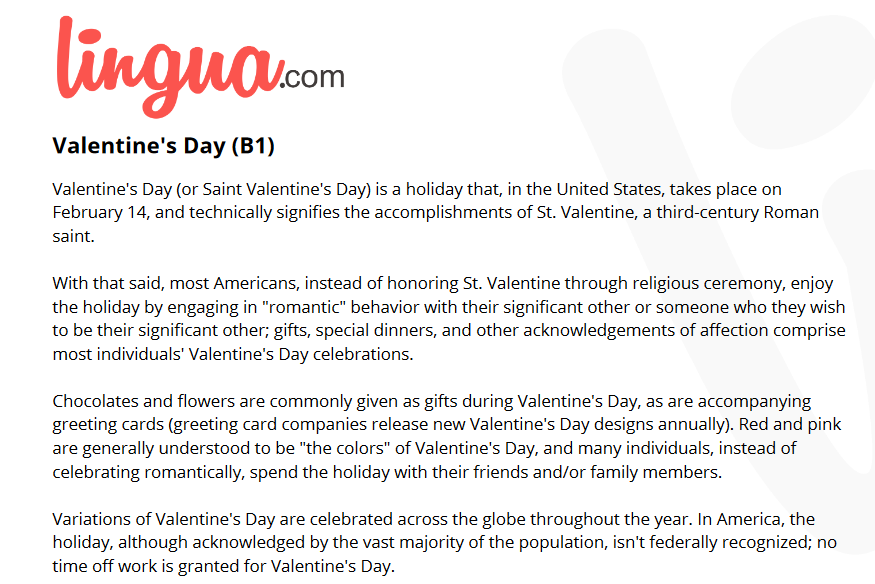 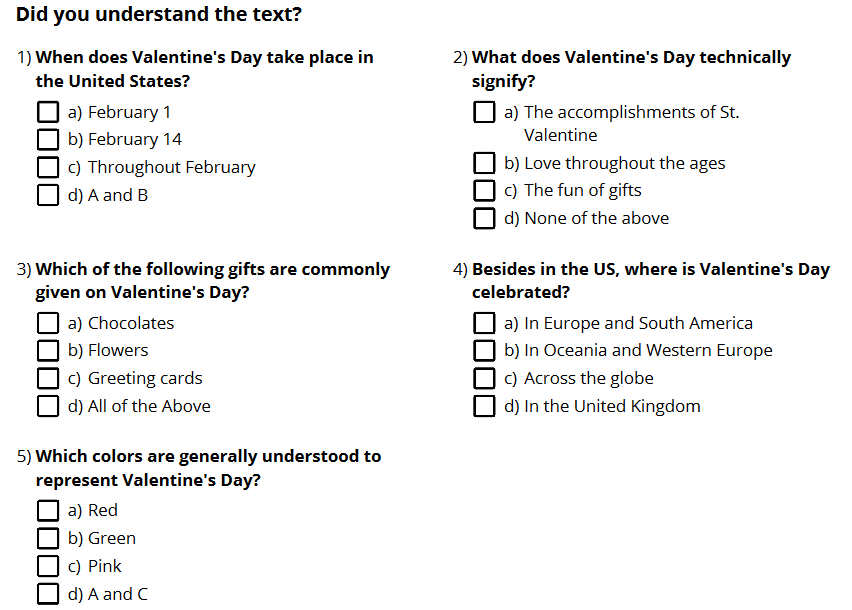 Write in a few sentences about your own meaning concerning Valentine´s day! 